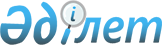 2009 жылға арналған аудандық бюджет туралы
					
			Күшін жойған
			
			
		
					Шығыс Қазақстан облысы Глубокое аудандық мәслихатының 2008 жылғы 25 желтоқсандағы N 11/3-IV шешімі. Шығыс Қазақстан облысы Әділет департаментінің Глубокое аудандық Әділет басқармасында 2008 жылғы 31 желтоқсанда N 5-9-93 тіркелді. Шешімнің қабылдау мерзімінің өтуіне байланысты қолдану тоқтатылды - Глубокое аудандық мәслихатының 2009 жылғы 28 желтоқсандағы N 345 хатымен      Ескерту. Шешімнің қабылдау мерзімінің өтуіне байланысты қолдану тоқтатылды -  Глубокое аудандық мәслихатының 2009.12.28 N 345 хатымен.

      Қазақстан Республикасының 2004 жылғы 24 сәуірдегі Бюджеттік кодексінің 80, 85 баптарына, "Қазақстан Республикасындағы жергілікті мемлекеттік басқару туралы" Қазақстан Республикасы Заңының 6 бабы 1 тармағы 1) тармақшасына, "2009-2011 жылдарға арналған Республикалық бюджет туралы" Қазақстан Республикасының Заңына, нормативтік құқықтық актілерді мемлекеттік тіркеу Реестрінде № 2491 болып тіркелген "2009 жылға арналған облыстық бюджет туралы" 19 желтоқсандағы 2008 жылғы № 10/129-ІV Шығыс Қазақстан облыстық мәслихатының шешіміне сәйкес, Глубокое аудандық мәслихаты ШЕШТІ:

      1. 2009 жылға арналған аудандық бюджет 1 қосымшаға сәйкес келесі көлемдерде бекітілсін:

      1) табыстар – 2321768,1 мың теңге, соның ішінде:

      салықтық түсімдер - 817433 мың теңге;

      салықтан тыс түсімдер - 5717 мың теңге;

      негізгі капиталды сатудан түсімдер - 16537 мың теңге;

      трансферттердің түсімдері – 1482081,1 мың теңге;

      2) шығындар – 2324216 мың тенге;

      3) таза бюджеттік несиелеу - 0 мың теңге, соның ішінде:

      бюджеттік несиелер - 0 мың теңге;

      бюджеттік несиелерді өтеу - 0 мың теңге;

      4) қаржылық активтермен операция бойынша сальдо - 0 мың теңге;

      қаржылық активтерін сатып алу - 0 мың теңге;

      мемлекеттік қаржылық активтерін сатудан түсімдер - 0 мың теңге;

      5) бюджеттің (профицит) тапшылығы - -2447,9 мың теңге;

      6) бюджеттің тапшылығын (профицитті пайдалану) қаржыландыру - 2447,9 мың теңге.

      Ескерту. 1 тармақ жаңа редакцияда - Глубокое аудандық мәслихатының 2009.11.24 № 19/2-IV (қолданысқа енгізілу тәртібін  2-тармақтан қараңыз) шешімімен.

      2. 2009 жылға Глубокое ауданы бойынша облыстық бюджетке қала мен аудан бюджеттері бойынша төлем көздерінен ұсталатын табыстардан әлеуметтік салықтың, жеке табыс салығының, төлем көздерінен ұсталатын шетел азаматтарының табыстарынан ұсталатын жеке табыс салығының аударым нормативтері - 30,9 % болып бекітілсін.

      3. Аудандық Қазынашылық бөлімі 2009 жылдың 1 қаңтарынан бастап белгіленген нормативтер бойынша тиісті бюджеттерге табыстардың сомаларын енгізуді жүргізсін.

      4. Облыстық бюджеттен аудан бюджетіне берілетін субвенцияның көлемі 2009 жылға 1058203 мың теңге көлемінде бекітілсін.

      5. Қазақстан Республикасы Еңбек кодексінің 238 бабы 2, 3 тармақтарына сәйкес жергілікті бюджет есебіндегі ауылдық (селолық) жерлерде жұмыс істейтін денсаулық сақтау, әлеуметтік қамтамасыз ету, білім беру, мәдениет және спорт салаларының азаматтық қызметшілеріне бюджеттік қаражаттар есебінен лауазымдық жалақыларына және тарифтік мөлшерлемелеріне қалалық жерлерде осы қызметтің түрлерімен айналысатын азаматтық қызметшілердің ставкаларымен және тарифтік мөлшерлемелерімен салыстырғанда жиырма бес пайыз үстеме тағайындалсын.

      Ауылдық (селолық) жерлерде жұмыс істейтін денсаулық сақтау, әлеуметтік қамтамасыз ету, білім беру, мәдениет және спорт мамандарының лауазымдық тізімдерін жергілікті атқарушы органдар жергілікті өкілетті органдардың келісімі бойынша анықтайды.

      6. Облыстық бюджеттен бірқалыпты ағымдағы трансферттер аудандық бюджетте 101068 мың теңге сомаларында қарастырылсын:

      1) Өңірлік жұмыспен қамту және кадрларды қайта даярлау  стратегиясын іске асыру шеңберінде елді мекендердің инженерлік – коммуникациялық инфрақұрылымдарын жөндеуге және жайлыландыруға 7141 мың теңге, соның ішінде Винное ауылы су құбырларының жүйесіне күрделі жөндеу жүргізуге;

      2) Глубокое кентін жылумен қамтамасыз етуге төтенше жағдайлардың алдын алу үшін 60994 мың теңге;

      3) Кейбір санаттағы азаматтарға (Ұлы Отан соғысына қатысқандарға, Ұлы Отан соғысының мүгедектеріне, Ұлы Отан соғысына қатысқандар мен Ұлы Отан соғысының мүгедектеріне теңестірілген тұлғаларға, қайтыс болған әскери қызметкерлердің отбасыларына) материалдық көмек көрсетуге 26067 мың теңге; 

      4) Ауғаныстанда қайтыс болғандардың отбасыларына материалдық көмек көрсету үшін 300 мың теңге;

      5) Қазақстан Республикасына еңбек сіңірген зейнеткерлерге материалдық көмек көрсетуге 120 мың теңге;

      6) облысқа еңбек сіңірген зейнеткерлерге материалдық көмек көрсетуге 696 мың теңге;

      7) Күнкөрістері төмен отбасындағы балаларды жоғарғы оқу орындарында оқыту үшін 1920 мың теңге (оқу бағасы, стипендиялар, жатаханада тұруы);

      8) Көпбалалы аналар, "Алтын алқа", "Күміс алқа" немесе және бұрын "Батыр ана" және 1, 2 дәрежелі "Ана даңқы" ордендерімен марапатталған аналарға біржолғы материалдық көмек көрсетуге 1260 мың теңге;

      9) 4 және одан артық бірге тұратын кәмелетке толмаған балалары бар көпбалалы аналарға біржолғы материалдық көмек көрсетуге 1010 мың теңге;

      10) жас мамандарға (мұғалімдерге, дәрігерлерге) материалдық көмек көрсетуге 1560 мың теңге.

      Ескерту. 6-тармаққа өзгерістер енгізілді - Глубокое аудандық мәслихатының 2009.04.22 № 15/2-IV (қолданысқа енгізілу тәртібін  2-тармақтан қараңыз); 2009.07.22 № 17/2-IV (қолданысқа енгізілу тәртібін 2-тармақтан қараңыз); 2009.10.21 № 18/6-IV (қолданысқа енгізілу тәртібін 2-тармақтан қараңыз) шешімдерімен.

      6-1. Аудандық бюджетте республикалық бюджеттен 322810,1 мың теңге сомасында ағымдағы нысаналы трансферттер қарастырылсын:

      7620 мың теңге – бастауыш, негізгі орта және жалпы негізгі орта білім беру мемлекеттік мекемелеріндегі физика, химия, биология кабинеттерін оқу құралдарымен жабдықтау;

      5994,9 мың теңге – мемлекеттік білім беру жүйесінде оқудың жаңа технологияларын енгізуге;

      1655 мың теңге – мемлекеттік атаулы әлеуметтік көмекті төлеуге;

      476 мың теңге – күнкөрістері төмен отбасыларындағы 18 жасқа дейінгі балаларға мемлекеттік жәрдемақы төлеуге;

      Ауылдық елді мекендердегі әлеуметтік саладағы жұмысшыларды әлеуметтік қорғауға шараларды іске асыру үшін:

      638,9 мың теңге - білім беру мамандарына;

      денсаулық сақтау мамандарына – 91,3 мың теңге;

      әлеуметтік жұмыс орны мен жастар тәжірибесі бағдарламасын кеңейтуге 7712 мың теңге;

      өңірлік жұмыспен қамту және кадрларды қайта даярлау стратегиясын іске асыру шеңберінде аудандық маңызы бар автомобиль жолдары мен қала көшелеріне жөндеу жүргізу мен қамтуға 56597 мың теңге;

      өңірлік жұмыспен қамту және кадрларды қайта даярлау стратегиясын іске асыру шеңберінде мектептерге және басқа да әлеуметтік нысандарға күрделі және ағымдағы жөндеу жүргізуге 48296 мың теңге;

      өңірлік жұмыспен қамту және кадрларды қайта даярлау стратегиясын іске асыру шеңберінде елді мекендердің инженерлік – коммуникациялық инфрақұрылымдарын жөндеуге және жайлыландыруға 171918 мың теңге;

      өңірлік жұмыспен қамту және кадрларды қайта даярлау стратегиясын іске асыру шеңберінде кенттерде, ауылдарда (селоларда), ауылдық (селолық) округтерде әлеуметтік жобаларды қаржыландыруға 21811 мың теңге.

      Ескерту. Шешім 6-1 тармағымен толықтырылды - Глубокое аудандық мәслихатының 2009.02.18 № 14/4-IV (қолданысқа енгізілу тәртібін  2-тармақтан қараңыз); өзгерістер енгізілді 2009.04.22 № 15/2-IV (қолданысқа енгізілу тәртібін 2-тармақтан қараңыз); 2009.07.22 № 17/2-IV (қолданысқа енгізілу тәртібін  2-тармақтан қараңыз); 2009.11.24 № 19/2-IV (қолданысқа енгізілу тәртібін 2-тармақтан қараңыз) шешімдерімен.

      7. 2009 жылға аудандық жергілікті атқарушы органының резерві 2500 мың теңге көлемінде бекітілсін, соның ішінде:

      төтенше резерв - 1200 мың теңге;

      шұғыл шығындар резерві - 1100 мың теңге;

      сот шешімдері бойынша міндеттердің орындалуына резерв - 200 мың теңге.

      8. 2009 жылға арналған аудандық бюджеттің даму бағдарламаларының тізбесі 2 қосымшаға сәйкес бекітілсін.

      9. 2009 жылға арналған аудандық бюджеттің орындалу үрдісінде қысқартуға жатпайтын аудандық бюджеттік бағдарламалардың тізбесі 3 қосымшаға сәйкес бекітілсін.

      10. Аудан бюджетінің шығыстарында бағдарламалар бойынша шығындар есепке алынған:

      кент, ауыл, ауылдық округ әкімінің аппаратын жетілдіруге 99216 мың теңге сомасында 4 қосымшаға сәйкес;

      үйде әлеуметтік көмекті қажет ететін азаматтарға 15549 мың теңге сомасында 5 қосымшаға сәйкес;

      елді мекендердің көшелерін жарықтандыруға 8221 мың теңге сомасында 6 қосымшаға сәйкес;

      елді мекендерде тазалық сақтауға 8730 мың теңге сомасында 7 қосымшаға сәйкес;

      тексіздерді жерлеуге және жерленген жерлерді ұстауға 1000 мың теңге сомасында 8 қосымшаға сәйкес;

      кенттерде, ауылдарда (селоларда), ауылдық (селолық) округтерде автомобиль жолдарын жетілдіруді қамтамасыз етуге 6010 мың теңге 9 қосымшаға сәйкес.

      11. Осы шешім 2009 жылдың 1 қаңтарынан бастап қолданысқа енгізіледі.

      Ескерту. 1 қосымша жаңа редакцияда - Глубокое аудандық мәслихатының 2009.11.24 № 19/2-IV (қолданысқа енгізілу тәртібін 2-тармақтан қараңыз) шешімімен.

 2009 жылға арналған Глубокое ауданының бюджеті      Ескерту. 2 қосымша жаңа редакцияда - Глубокое аудандық мәслихатының 2009.07.22 № 17/2-IV (қолданысқа енгізілу тәртібін  2-тармақтан қараңыз) шешімімен.

 2009 жылға арналған аудандық бюджетті дамытудың, жергілікті
бюджеттік бағдарламаларының тізімдемесі 2009 жылға арналған аудандық бюджеттің орындау барысында
қысқартуға жатпайтын жергілікті бюджеттік бағдарламалардың
тізімі      Ескерту. 4 қосымша жаңа редакцияда - Глубокое аудандық мәслихатының 2009.10.21 № 18/6-IV (қолданысқа енгізілу тәртібін 2-тармақтан қараңыз) шешімімен.

 Кент, ауыл, ауылдық округтері әкімдерінің аппараттарын
жетілдіруге шығындар      Ескерту. 5 қосымша жаңа редакцияда - Глубокое аудандық мәслихатының 2009.10.21 № 18/6-IV (қолданысқа енгізілу тәртібін 2-тармақтан қараңыз) шешімімен.

 Үйде әлеуметтік көмекті қажет ететін азаматтарға шығындар      Ескерту. 6 қосымша жаңа редакцияда - Глубокое аудандық мәслихатының 2009.10.21 № 18/6-IV (қолданысқа енгізілу тәртібін 2-тармақтан қараңыз) шешімімен.

 Елді мекендердегі көшелерді жарықтандыруға шығындар      Ескерту. 7 қосымша жаңа редакцияда - Глубокое аудандық мәслихатының 2009.10.21 № 18/6-IV (қолданысқа енгізілу тәртібін 2-тармақтан қараңыз) шешімімен.

 Елді мекендерде тазалықты сақтауға арналған шығындар      Ескерту. 8 қосымша жаңа редакцияда - Глубокое аудандық мәслихатының 2009.10.21 № 18/6-IV (қолданысқа енгізілу тәртібін 2-тармақтан қараңыз) шешімімен.

 Тексіздерді жерлеу және жерлеу орындарын қамтамасыз етуге
арналған шығындар      Ескерту. 9 қосымша жаңа редакцияда - Глубокое аудандық мәслихатының 2009.10.21 № 18/6-IV (қолданысқа енгізілу тәртібін 2-тармақтан қараңыз) шешімімен.

 Ауылдық округтердегі автомобиль жолдарын жетілдіруді
қамтамасыз етуге шығындар      Ескерту. 10 қосымша жаңа редакцияда - Глубокое аудандық мәслихатының 2009.10.21 № 18/6-IV (қолданысқа енгізілу тәртібін 2-тармақтан қараңыз) шешімімен.

 Өңірлік жұмыспен қамту және кадрларды қайта даярлау
стратегиясын іске асыру шеңберінде кенттер, ауылдар (селолар),
ауылдық (селолық) округтерде әлеуметтік жобаларды
қаржыландыруға шығындар
					© 2012. Қазақстан Республикасы Әділет министрлігінің «Қазақстан Республикасының Заңнама және құқықтық ақпарат институты» ШЖҚ РМК
				Сессия төрағасы

А. Палагин

Глубокое аудандық

мәслихатының хатшысы

А. Брагинец

Глубокое аудандық мәслихатының
25 желтоқсандағы 2008 жылғы
№ 11/3-IV шешіміне
1 қосымшаСанат

Санат

Санат

Санат

Санат

Бір жылға

қаржылық

жоспар

(мың

теңге)

Класс

Класс

Класс

Класс

Бір жылға

қаржылық

жоспар

(мың

теңге)

Кіші класс сыныбы

Кіші класс сыныбы

Кіші класс сыныбы

Бір жылға

қаржылық

жоспар

(мың

теңге)

Ерекшелігі

Ерекшелігі

Бір жылға

қаржылық

жоспар

(мың

теңге)

Атауы

Бір жылға

қаржылық

жоспар

(мың

теңге)

Кірістер

2321768,1

Меншікті кірістер

839687

1

Салықтық түсімдер

817433

01

Табыс салығы

306582

2

Жеке табыс салығы

306582

01

Төлем көзінен салық салынатын табыстардан

ұсталатын жеке табыс салығы

274076

02

Төлем көзінен салық салынбайтын табыстардан

ұсталатын жеке табыс салығы

29130

03

Қызметін біржолғы талон бойынша жүзеге асыратын жеке тұлғалардан алынатын жеке табыс салығы

2200

04

Төлем көзінен салық салынатын шетелдік азаматтар табыстарынан ұсталатын жеке табыс салығы

1176

03

Әлеуметтiк салық

264737

1

Әлеуметтік салық

264737

01

Әлеуметтік салық

264737

04

Меншiкке салынатын салықтар

212410

1

Мүлiкке салынатын салықтар

130319

01

Заңды тұлғалардың және жеке кәсіпкерлердің

мүлкіне салынатын салық

125059

02

Жеке тұлғалардың мүлкiне салынатын салық

5260

3

Жер салығы

21214

01

Ауыл шаруашылығы мақсатындағы жерлерге жеке

тұлғалардан алынатын жер салығы

1512

02

Елдi мекендер жерлерiне жеке тұлғалардан

алынатын жер салығы

7780

03

Өнеркәсіп, көлік, байланыс, қорғаныс жеріне және ауыл шаруашылығына арналмаған өзге де жерге салынатын жер салығы

6785

06

Ерекше қорғалатын табиғи аумақтың жеріне, сауықтыру, рекреациялық және тарихи-мәдени мақсаттағы жерлерге салынатын жер салығы

43

07

Ауыл шаруашылығы мақсатындағы жерлерге заңды тұлғалардан, жеке кәсіпкерлерден, жеке нотариустар мен адвокаттардан алынатын жер салығы

398

08

Елді мекендер жерлеріне заңды тұлғалардан,

жеке кәсіпкерлерден, жеке нотариустар мен

адвокаттардан алынатын жер салығы

4696

4

Көлiк құралдарына салынатын салық

55877

01

Заңды тұлғалардан көлiк құралдарына

салынатын салық

7177

02

Жеке тұлғалардан көлiк құралдарына

салынатын салық

48700

5

Бірыңғай жер салығы

5000

01

Бірыңғай жер салығы

5000

05

Тауарларға, жұмыстарға және қызметтерге

салынатын iшкi салықтар

27232

2

Акциздер

2834

96

Заңды және жеке тұлғалар бөлшек саудада өткізетін, сондай-ақ өзінің өндірістік мұқтаждарына пайдаланылатын бензин

(авиациялықты қоспағанда)

2564

97

Заңды және жеке тұлғаларға бөлшек саудада

өткізетін, сондай-ақ өз өндірістік

мұқтаждарына пайдаланылатын дизель отыны

270

3

Табиғи және басқа да ресурстарды

пайдаланғаны үшiн түсетiн түсiмдер

17300

15

Жер учаскелерін пайдаланғаны үшін төлем

17300

4

Кәсiпкерлiк және кәсiби қызметтi жүргiзгенi

үшiн алынатын алымдар

7031

01

Жеке кәсіпкерлерді мемлекеттік тіркегені

үшін алынатын алым

848

02

Жекелеген қызмет түрлерiмен айналысу құқығы

үшiн алынатын лицензиялық алым

1500

03

Заңды тұлғаларды мемлекеттік тіркегені және филиалдар мен өкілдіктерді есептік тіркегені, сондай-ақ оларды қайта тіркегені

үшін алым

169

04

Аукциондардан алынатын алым

0

05

Жылжымалы мүлікті кепілдікке салуды мемлекеттік тіркегені және кеменiң немесе жасалып жатқан кеменiң ипотекасы үшін

алынатын алым

86

14

Көлік құралдарын мемлекеттік тіркегені, сондай-ақ оларды қайта тіркегені үшін алым

97

18

Жылжымайтын мүлікке және олармен мәміле жасау құқығын мемлекеттік тіркегені үшін алынатын алым

3501

20

Жергілікті маңызы бар және елді мекендердегі жалпы пайдаланудағы автомобиль жолдарының бөлу жолағында сыртқы (көрнекі) жарнамаларды орналастырғаны үшін алынатын төлем

830

5

Құмар ойын бизнеске салық

67

02

Тіркелген салық

67

08

Заңдық мәнді іс-әрекеттерді жасағаны және (немесе) оған уәкілеттігі бар мемлекеттік органдар немесе лауазымды адамдар құжаттар бергені үшін алынатын міндетті төлемдер

6472

1

Мемлекеттік баж

6472

02

Мемлекеттік мекемелерге сотқа берілетін талап арыздарынан алынатын мемлекеттік бажды қоспағанда, мемлекеттік баж сотқа берілетін талап арыздардан, ерекше талап ету істері арыздарынан, ерекше жүргізілетін істер бойынша арыздардан (шағымдардан), сот бұйрығын шығару туралы өтініштерден, атқару парағының дубликатын беру туралы шағымдардан, аралық (төрелік) соттардың және шетелдік соттардың шешімдерін мәжбүрлеп орындауға атқару парағын беру туралы шағымдардың, сот актілерінің атқару парағының және өзге де құжаттардың көшірмелерін қайта беру туралы шағымдардан

алынады

3600

04

Азаматтық хал актiлерiн тiркегенi үшiн, сондай-ақ азаматтарға азаматтық хал актiлерiн тiркеу туралы куәлiктердi және азаматтық хал актiлерi жазбаларын өзгертуге, толықтыруға және қалпына келтiруге байланысты куәлiктердi қайтадан

бергенi үшiн мемлекеттік баж

1401

05

Шетелге баруға және Қазақстан Республикасына басқа мемлекеттерден адамдарды шақыруға құқық беретiн құжаттарды ресiмдегенi үшiн, сондай-ақ осы құжаттарға

өзгерiстер енгiзгенi үшiн мемлекеттік баж

637

06

Шетелдiктердiң паспорттарына немесе оларды

ауыстыратын құжаттарына Қазақстан Республикасынан кету және Қазақстан Республикасына келу құқығына виза бергенi

үшiн мемлекеттік баж

24

07

Қазақстан Республикасының азаматтығын алу, Қазақстан Республикасының азаматтығын қалпына келтiру және Қазақстан Республикасының азаматтығын тоқтату туралы

құжаттарды ресiмдегенi үшін мемлекеттік баж

40

08

Тұрғылықты жерiн тiркегенi үшiн мемлекеттік баж

481

09

Аңшы куәлігін бергенi және оны жыл сайын

тіркегені үшiн мемлекеттік баж

30

10

Жеке және заңды тұлғалардың азаматтық, қызметтік қаруының (аңшылық суық қаруды, белгі беретін қаруды, ұңғысыз атыс қаруын, механикалық шашыратқыштарды, көзден жас

ағызатын немесе тітіркендіретін заттар толтырылған аэрозольді және басқа құрылғыларды, үрлемелі қуаты 7,5 Дж-дан

аспайтын пневматикалық қаруды қоспағанда және калибрі 4,5 мм-ге дейінгілерін қоспағанда) әрбір бірлігін тіркегені және

қайта тіркегені үшін алынатын мемлекеттік баж

34

12

Қаруды және оның оқтарын сақтауға немесе сақтау мен алып жүруге, тасымалдауға, Қазақстан Республикасының аумағына әкелуге және Қазақстан Республикасынан әкетуге рұқсат бергені үшін алынатын мемлекеттік баж

75

21

Тракторшы-машинистің куәлігі берілгені үшін

алынатын мемлекеттік баж

150

2

Салықтық емес түсiмдер

5717

01

Мемлекеттік меншіктен түсетін кірістер

2958

1

Мемлекеттік кәсіпорындардың таза кірісі бөлігінің түсімдері

208

02

Коммуналдық мемлекеттік кәсіпорындардың

таза кірісінің бір бөлігінің түсімдері

208

3

Мемлекет меншігіндегі акциялардың

мемлекеттік пакеттеріне дивиденттер

1

02

Коммуналдық меншіктегі акциялардың

мемлекеттік пакетіне берілетін дивиденттер

1

5

Мемлекет меншігіндегі мүлікті жалға беруден түсетін кірістер

2749

04

Коммуналдық меншіктегі мүлікті жалдаудан түсетін кірістер

2749

04

Мемлекеттік бюджеттен қаржыландырылатын, сондай-ақ Қазақстан Республикасы Ұлттық Банкінің бюджетінен (шығыстар сметасынан) ұсталатын және қаржыландырылатын

мемлекеттік мекемелер салатын айыппұлдар, өсімпұлдар, санкциялар, өндіріп алулар

130

1

Мұнай секторы ұйымдарынан түсетін түсімдерді қоспағанда, мемлекеттік бюджеттен қаржыландырылатын, сондай-ақ

Қазақстан Республикасы Ұлттық Банкінің бюджетінен (шығыстар сметасынан) ұсталатын және қаржыландырылатын мемлекеттік мекемелер салатын айыппұлдар, өсімпұлдар,

санкциялар, өндіріп алулар

130

05

Жергілікті мемлекеттік органдар салатын әкімшілік айыппұлдар, өсімпұлдар, санкциялар

130

14

Жергілікті бюджеттен қаржыландырылатын мемлекеттік мекемелермен алынатын өзге де айыппұлдар, өсімпұлдар, санкциялар

0

06

Басқа да салықтық емес түсiмдер

2629

1

Басқа да салықтық емес түсiмдер

2629

07

Бұрын жергілікті бюджеттен алынған, пайдаланылмаған қаражаттардың қайтарылуы

989

09

Жергілікті бюджетке түсетін салықтық емес

басқа да түсімдер

1640

3

Негізгі капиталды сатудан түсетін түсімдер

16537

01

Мемлекеттік мекемелерге бекітілген

мемлекеттік мүлікті сату

71

1

Мемлекеттік мекемелерге бекітілген

мемлекеттік мүлікті сату

71

02

Жергілікті бюджеттен қаржыландырылатын мемлекеттік мекемелерге бекітілген мүлікті сатудан түсетін түсімдер

71

03

Жердi және материалдық емес активтердi сату

16466

1

Жерді сату

15851

01

Жер учаскелерін сатудан түсетін түсімдер

15851

2

Материалдық емес активтерді сату

615

02

Жер учаскелерін жалдау құқығын сатқаны үшін төлем

615

4

Трансферттердің түсімдері

1482081,1

02

Мемлекеттiк басқарудың жоғары тұрған органдарынан түсетiн трансферттер

1482081,1

2

Облыстық бюджеттен түсетiн трансферттер

1482081,1

01

Ағымдағы нысаналы трансферттер

423878,1

02

Нысаналы даму трансферттері

0

03

Субвенциялар

1058203

04

Заңнаманың қабылдануына байланысты ысырапты

өтеуге арналған трансферттер

0

Функционалдық топ

Функционалдық топ

Функционалдық топ

Функционалдық топ

Функционалдық топ

Функционалдық топ

2009 жыл

Функционалдық кіші топ

Функционалдық кіші топ

Функционалдық кіші топ

Функционалдық кіші топ

Функционалдық кіші топ

2009 жыл

Бағдарламалардың әкімшісі

Бағдарламалардың әкімшісі

Бағдарламалардың әкімшісі

Бағдарламалардың әкімшісі

2009 жыл

Бағдарлама

Бағдарлама

Бағдарлама

2009 жыл

Кіші бағдарлама

Кіші бағдарлама

2009 жыл

Атауы

2009 жыл

Шығыстар

2324216

1

Жалпы сипаттағы мемлекеттiк қызметтер

170213,6

01

Мемлекеттiк басқарудың жалпы функцияларын орындайтын өкiлеттi, атқарушы және басқа органдар

148330,6

112

Аудан (облыстық маңызы бар қала)

мәслихатының аппараты

9819

001

Аудан (облыстық маңызы бар қала)

мәслихатының қызметін қамтамасыз ету

9819

003

Жергілікті органдардың аппараттары

9788,7

007

Мемлекеттік қызметшілердің біліктілігін арттыру

6,3

009

Мемлекеттік органдарды материалдық-техникалық жарақтандыру

0

100

Депутаттық қызмет

24

122

Аудан (облыстық маңызы бар қала)

әкімінің аппараты

38568,6

001

Аудан (облыстық маңызы бар қала)

әкімінің қызметін қамтамасыз ету

38522,4

003

Жергілікті органдардың аппараттары

38522,4

007

Мемлекеттік қызметшілердің біліктілігін арттыру

0

009

Мемлекеттік органдарды

материалдық-техникалық жарақтандыру

0

002

Ақпараттық жүйелер құру

46,2

123

Қаладағы аудан, аудандық маңызы бар қала, кент, ауыл (село), ауылдық (селолық) округ әкімінің аппараты

99943

001

Қаладағы ауданның, аудандық маңызы бар қаланың, кенттің, ауылдың (селоның), ауылдық (селолық)

округтің әкімі аппаратының қызметін қамтамасыз ету

99943

003

Жергілікті органдардың аппараттары

99703

009

Мемлекеттік органдарды

материалдық-техникалық жарақтандыру

240

02

Қаржылық қызмет

11357

452

Ауданның (облыстық маңызы бар

қаланың) қаржы бөлімі

11357

001

Қаржы бөлімінің қызметін қамтамасыз ету

10836

003

Жергілікті органдардың аппараттары

10836

009

Мемлекеттік органдарды

материалдық-техникалық жарақтандыру

0

002

Ақпараттық жүйелер құру

0

003

Салық салу мақсатында мүлікті бағалауды жүргізу

445

004

Біржолғы талондарды беру жөніндегі жұмысты және біржолғы талондарды іске асырудан сомаларды жинаудың толықтығын қамтамасыз етуді ұйымдастыру

76

011

Коммуналдық меншікке түскен мүлікті

есепке алу, сақтау, бағалау және сату

0

05

Жоспарлау және статистикалық қызмет

10526

453

Ауданның (облыстық маңызы бар қаланың) экономика және бюджеттік жоспарлау бөлімі

10526

001

Экономика және бюджеттік жоспарлау

бөлімінің қызметін қамтамасыз ету

10526

003

Жергілікті органдардың аппараттары

10526

009

Мемлекеттік органдарды

материалдық-техникалық жарақтандыру

0

2

Қорғаныс

69802,4

01

Әскери мұқтаждықдар

7832

122

Аудан (облыстық маңызы бар қала)

әкімінің аппараты

7832

005

Жалпыға бірдей әскери міндетті

атқару шеңберіндегі іс-шаралар

7832

02

Төтенше жағдайлар жөніндегі

жұмыстарды ұйымдастыру

61970,4

122

Аудан (облыстық маңызы бар қала)

әкімінің аппараты

61970,4

006

Аудан (облыстық маңызы бар қала) ауқымындағы төтенше жағдайлардың алдын алу және оларды жою

60994

100

Төтенше жағдайлардың алдын алу және

жою жөніндегі іс-шаралар

60994

007

Аудандық (қалалық) ауқымдағы дала өрттерінің, сондай-ақ мемлекеттік өртке қарсы қызмет органдары

құрылмаған елдi мекендерде өрттердің алдын алу және оларды сөндіру жөніндегі іс-шаралар

976,4

3

Қоғамдық тәртіп, қауіпсіздік, құқықтық, сот, қылмыстық-атқару қызметі

287

01

Құқық қорғау қызметi

287

458

Ауданның (облыстық маңызы бар қаланың) тұрғын үй-коммуналдық шаруашылығы, жолаушылар көлігі және автомобиль жолдары бөлімі

287

021

Елдi мекендерде жол жүрісі қауiпсiздiгін қамтамасыз ету

287

4

Бiлiм беру

1411886,9

01

Мектепке дейiнгi тәрбие беру және оқыту

69578

464

Ауданның (облыстық маңызы бар қаланың) білім беру бөлімі

69578

009

Мектепке дейінгі тәрбие беру ұйымдарының қызметін қамтамасыз ету

69578

02

Бастауыш, негізгі орта және жалпы орта білім беру

1299937,9

464

Бiлiм беру саласындағы өзге де қызметтер

1299937,9

003

Жалпы білім беру

1200113

105

Бастауыш, негізгі орта және жалпы орта білім беру мектептер, гимназиялар, лицейлер, бейіндік

мектептер, мектеп-балабақшалар

1200113

006

Балалар үшін қосымша білім беру

93830

010

Республикалық бюджеттен берілетін нысаналы трансферттердің есебінен білім берудің мемлекеттік жүйесіне оқытудың жаңа технологияларын енгізу

5994,9

09

Бiлiм беру саласындағы өзге де қызметтер

42371

464

Ауданның (облыстық маңызы бар

қаланың) білім бөлімі

39920

001

Білім беру бөлімінің қызметін қамтамасыз ету

6938

003

Жергілікті органдардың аппараттары

6838

009

Мемлекеттік органдарды

материалдық-техникалық жарақтандыру

100

005

Ауданның (облыстық маңызы бар қаланың) мемлекеттік білім беру мекемелер үшін оқулықтар мен

оқу-әдiстемелiк кешендерді сатып

алу және жеткізу

11906

007

Аудандық (қалалық) ауқымдағы мектеп олимпиадаларын және мектептен тыс іс-шараларды өткiзу

860

011

Өңірлік жұмыспен қамту және кадрларды қайта даярлау стратегиясын іске асыру шеңберінде

білім беру объектілеріне күрделі,

ағымды жөндеу жүргізу

20216

027

Республикалық бюджеттен берілетін

трансферттер есебiнен

1735

028

Облыстық бюджеттен берілетін трансферттер есебінен

0

029

Ауданның (облыстық маңызы бар

қаланың) бюджет қаражаты есебінен

18481

467

Ауданның (облыстық маңызы бар

қаланың) құрылыс бөлімі

2451

037

Білім беру объектілерін салу және реконструкциялау

2451

015

Жергілікті бюджет қаражаты есебінен

2451

6

Әлеуметтiк көмек және әлеуметтiк

қамсыздандыру

139912,1

02

Әлеуметтiк көмек

121551

123

Қаладағы аудан, аудандық маңызы бар қала, кент, ауыл (село), ауылдық (селолық) округ әкімінің аппараты

15585

003

Мұқтаж азаматтарға үйінде

әлеуметтік көмек көрсету

15585

451

Ауданның (облыстық маңызы бар қаланың) жұмыспен қамту және әлеуметтік бағдарламалар бөлімі

105966

002

Еңбекпен қамту бағдарламасы

35658

100

Қоғамдық жұмыстар

23435

101

Жұмыссыздарды кәсіптік даярлау және

қайта даярлау

3619

102

Халықты жұмыспен қамту саласында азаматтарды әлеуметтік қорғау жөніндегі қосымша шаралар

892

103

Республикалық бюджеттен ағымдағы нысаналы трансферттер есебінен әлеуметтік жұмыс орындар және жастар тәжірибесі бағдарламасын кеңейту

7712

004

Ауылдық жерлерде тұратын денсаулық сақтау, білім беру, әлеуметтік қамтамасыз ету, мәдениет және спорт

мамандарына отын сатып алуға Қазақстан Республикасының заңнамасына сәйкес әлеуметтік көмек көрсету

1400

005

Мемлекеттік атаулы әлеуметтік көмек

8455

011

Республикалық бюджеттен берілетін

трансферттер есебiнен

1655

015

Жергілікті бюджет қаражаты есебінен

6800

006

Тұрғын үй көмегі

12000

007

Жергілікті өкілетті органдардың

шешімі бойынша мұқтаж азаматтардың

жекелеген топтарына әлеуметтік көмек

37533

010

Үйден тәрбиеленіп оқытылатын мүгедек

балаларды материалдық қамтамасыз ету

2548

016

18 жасқа дейінгі балаларға мемлекеттік жәрдемақылар

5876

011

Республикалық бюджеттен берілетін

трансферттер есебiнен

476

015

Жергілікті бюджет қаражаты есебінен

5400

017

Мүгедектерді оңалту жеке бағдарламасына сәйкес, мұқтаж мүгедектерді міндетті гигиеналық

құралдармен қамтамасыз етуге, және ымдау тілі мамандарының, жеке көмекшілердің қызмет көрсетуі

2496

09

Әлеуметтiк көмек және әлеуметтiк қамтамасыз ету салаларындағы өзге де қызметтер

18361,1

451

Ауданның (облыстық маңызы бар қаланың) жұмыспен қамту және әлеуметтік бағдарламалар бөлімі

18361,1

001

Жұмыспен қамту және әлеуметтік бағдарламалар бөлімінің қызметін қамтамасыз ету

17327

003

Жергілікті органдардың аппараттары

17327

009

Мемлекеттік органдарды

материалдық-техникалық жарақтандыру

0

011

Жәрдемақыларды және басқа да әлеуметтік төлемдерді есептеу, төлеу мен жеткізу бойынша қызметтерге ақы төлеу

824,1

012

Ақпараттық жүйелер құру

210

7

Тұрғын үй-коммуналдық шаруашылық

219190

01

Тұрғын үй шаруашылығы

18

467

Ауданның (облыстық маңызы бар қаланың) құрылыс бөлімі

18

003

Мемлекеттік коммуналдық тұрғын үй қорының тұрғын үй құрылысы және (немесе) сатып алу

18

015

Жергілікті бюджет қаражаты есебінен

18

467

Ауданның (облыстық маңызы бар қаланың) құрылыс бөлімі

0

004

Инженерлік-коммуникациялық инфрақұрылымды дамыту, орналастыру және (немесе) сатып алу

0

015

Жергілікті бюджет қаражаты есебінен

0

02

Коммуналдық шаруашылық

203700

458

Ауданның (облыстық маңызы бар қаланың) тұрғын үй-коммуналдық шаруашылығы, жолаушылар көлігі және автомобиль жолдары бөлімі

197180

012

Сумен жабдықтау және су бөлу жүйесінің қызмет етуі

198

030

Өңірлік жұмыспен қамту және кадрларды қайта даярлау стратегиясын іске асыру шеңберінде

инженерлік коммуникациялық инфрақұрылымды жөндеу және елді мекендерді көркейту

196982

027

Республикалық бюджеттен берілетін

трансферттер есебiнен

171918

028

Облыстық бюджеттен берілетін

трансферттер есебінен

7141

029

Ауданның (облыстық маңызы бар

қаланың) бюджет қаражаты есебінен

17923

467

Ауданның (облыстық маңызы бар

қаланың) құрылыс бөлімі

6520

006

Сумен жабдықтау жүйесін дамыту

6520

015

Жергілікті бюджет қаражаты есебінен

6520

03

Елді мекендерді көркейту

15472

123

Қаладағы аудан, аудандық маңызы бар

қала, кент, ауыл (село), ауылдық

(селолық) округ әкімінің аппараты

14222

008

Елді мекендерде көшелерді жарықтандыру

5614

009

Елді мекендердің тазалығын қамтамасыз ету

7908

010

Жерлеу орындарын күтіп-ұстау және

туысы жоқ адамдарды жерлеу

700

458

Ауданның (облыстық маңызы бар қаланың) тұрғын үй-коммуналдық шаруашылығы, жолаушылар көлігі және автомобиль жолдары бөлімі

1250

016

Елдi мекендердiң тазалығын қамтамасыз ету

1250

8

Мәдениет, спорт, туризм және ақпараттық кеңістiк

156825,3

01

Мәдениет саласындағы қызмет

50802

455

Ауданның (облыстық маңызы бар қаланың) мәдениет және тілдерді дамыту бөлімі

50802

003

Мәдени-демалыс жұмысын қолдау

50802

02

Спорт

6053

465

Ауданның (облыстық маңызы бар қаланың) дене шынықтыру және спорт бөлімі

6053

006

Аудандық (облыстық маңызы бар қалалық) деңгейде спорттық жарыстар өткiзу

344

007

Әртүрлi спорт түрлерi бойынша аудан (облыстық маңызы бар қала) құрама командаларының мүшелерiн

дайындау және олардың облыстық спорт жарыстарына қатысуы

5709

467

Ауданның (облыстық маңызы бар

қаланың) құрылыс бөлімі

0

008

Спорт объектілерін дамыту

0

015

Жергілікті бюджет қаражаты есебінен

0

03

Ақпараттық кеңiстiк

35142,3

455

Ауданның (облыстық маңызы бар қаланың) мәдениет және тілдерді дамыту бөлімі

30142,3

006

Аудандық (қалалық) кiтапханалардың

жұмыс iстеуi

26238

007

Мемлекеттік тілді және Қазақстан

халықтарының басқа да тілдерін дамыту

3904,3

456

Ауданның (облыстық маңызы бар

қаланың) ішкі саясат бөлімі

5000

002

Бұқаралық ақпарат құралдары арқылы

мемлекеттiк ақпарат саясатын жүргізу

5000

100

Газеттер мен журналдар арқылы

мемлекеттік ақпараттық саясат жүргізу

5000

09

Мәдениет, спорт, туризм және ақпараттық кеңiстiктi ұйымдастыру жөнiндегi өзге де қызметтер

64828

455

Ауданның (облыстық маңызы бар қаланың) мәдениет және тілдерді дамыту бөлімі

53414

001

Мәдениет және тілдерді дамыту

бөлімінің қызметін қамтамасыз ету

4495

003

Жергілікті органдардың аппараттары

4495

009

Мемлекеттік органдарды

материалдық-техникалық жарақтандыру

0

002

Ақпараттық жүйелер құру

0

004

Өңірлік жұмыспен қамту және кадрларды қайта даярлау стратегиясын іске асыру шеңберінде мәдениет

объектілеріне күрделі, ағымды жөндеу жүргізу

48919

027

Республикалық бюджеттен берілетін

трансферттер есебiнен

46561

028

Облыстық бюджеттен берілетін

трансферттер есебінен

0

029

Ауданның (облыстық маңызы бар

қаланың) бюджет қаражаты есебінен

2358

456

Ауданның (облыстық маңызы бар

қаланың) ішкі саясат бөлімі

6399

001

Ішкі саясат бөлімінің қызметін қамтамасыз ету

6058

003

Жергілікті органдардың аппараттары

6058

009

Мемлекеттік органдарды

материалдық-техникалық жарақтандыру

0

003

Жастар саясаты саласындағы өңірлік

бағдарламаларды iске асыру

341

465

Ауданның (облыстық маңызы бар қаланың) дене шынықтыру және спорт бөлімі

5015

001

Дене шынықтыру және спорт бөлімі

қызметін қамтамасыз ету

5015

003

Жергілікті органдардың аппараттары

5015

009

Мемлекеттік органдарды

материалдық-техникалық жарақтандыру

0

10

Ауыл, су, орман, балық шаруашылығы, ерекше қорғалатын табиғи аумақтар, қоршаған ортаны және жануарлар дүниесін қорғау, жер қатынастары

38970,2

01

Ауыл шаруашылығы

7609,2

462

Ауданның (облыстық маңызы бар

қаланың) ауыл шаруашылық бөлімі

6879

001

Ауыл шаруашылығы бөлімінің қызметін

қамтамасыз ету

6879

003

Жергілікті органдардың аппараттары

6879

009

Мемлекеттік органдарды

материалдық-техникалық жарақтандыру

0

002

Ақпараттық жүйелер құру

0

453

Ауданның (облыстық маңызы бар қаланың) экономика және бюджеттік жоспарлау бөлімі

730,2

099

Республикалық бюджеттен берілетін нысаналы трансферттер есебiнен ауылдық елді мекендер саласының мамандарын әлеуметтік қолдау

шараларын іске асыру

730,2

06

Жер қатынастары

4726

463

Ауданның (облыстық маңызы бар

қаланың) жер қатынастары бөлімі

4726

001

Жер қатынастары бөлімінің қызметін

қамтамасыз ету

4726

003

Жергілікті органдардың аппараттары

4726

009

Мемлекеттік органдарды

материалдық-техникалық жарақтандыру

0

09

Ауыл шаруашылығы, су, орман, балық

шаруашылығы, қоршаған ортаны қорғау және жер қатынастары саласындағы басқа да қызметтер

26635

123

Қаладағы аудан, аудандық маңызы бар қала, кент, ауыл (село), ауылдық (селолық) округ әкімінің аппараты

14959,8

019

Өңірлік жұмыспен қамту және кадрларды қайта даярлау стратегиясын іске асыру шеңберінде

кенттерде, ауылдарда (селоларда), ауылдық (селолық) округтерде әлеуметтік жобаларды қаржыландыру

14959,8

027

Республикалық бюджеттен берілетін

трансферттер есебiнен

12114

028

Облыстық бюджеттен берілетін трансферттер есебінен

0

029

Ауданның (облыстық маңызы бар

қаланың) бюджет қаражаты есебінен

2845,8

455

Ауданның (облыстық маңызы бар қаланың) мәдениет және тілдерді дамыту бөлімі

4694,2

008

Өңірлік жұмыспен қамту және кадрларды қайта даярлау стратегиясын іске асыру шеңберінде ауылдарда (селоларда), ауылдық (селолық)

округтерде әлеуметтік жобаларды қаржыландыру

4694,2

027

Республикалық бюджеттен берілетін

трансферттер есебiнен

4056

028

Облыстық бюджеттен берілетін

трансферттер есебінен

0

029

Ауданның (облыстық маңызы бар

қаланың) бюджет қаражаты есебінен

638,2

458

Ауданның (облыстық маңызы бар қаланың) тұрғын үй-коммуналдық шаруашылығы, жолаушылар көлігі және автомобиль жолдары бөлімі

6981

010

Өңірлік жұмыспен қамту және кадрларды қайта даярлау стратегиясын іске асыру шеңберінде

ауылдарда (селоларда), ауылдық (селолық) округтерде әлеуметтік жобаларды қаржыландыру

6981

027

Республикалық бюджеттен берілетін

трансферттер есебiнен

5641

028

Облыстық бюджеттен берілетін

трансферттер есебінен

0

029

Ауданның (облыстық маңызы бар қаланың) бюджет қаражаты есебінен

1340

11

Өнеркәсіп, сәулет, қала құрылысы

және құрылыс қызметі

7704

02

Сәулет, қала құрылысы және құрылыс қызметі

7704

467

Ауданның (облыстық маңызы бар

қаланың) құрылыс бөлімі

3890

001

Құрылыс бөлімінің қызметін қамтамасыз ету

3890

003

Жергілікті органдардың аппараттары

3718

009

Мемлекеттік органдарды

материалдық-техникалық жарақтандыру

172

468

Ауданның (облыстық маңызы бар қаланың) сәулет және қала құрылысы бөлімі

3814

001

Қала құрылысы және сәулет бөлімінің

қызметін қамтамасыз ету

3814

003

Жергілікті органдардың аппараттары

3814

009

Мемлекеттік органдарды

материалдық-техникалық жарақтандыру

0

12

Көлiк және коммуникация

104196

01

Автомобиль көлiгi

24245

123

Қаладағы аудан, аудандық маңызы бар

қала, кент, ауыл (село), ауылдық

(селолық) округ әкімінің аппараты

8259

013

Аудандық маңызы бар қалаларда, кенттерде, ауылдарда (селоларда), ауылдық (селолық) округтерде

автомобиль жолдарының жетілдіруді қамтамасыз ету

8259

015

Жергілікті бюджет қаражаты есебінен

8259

458

Ауданның (облыстық маңызы бар

қаланың) тұрғын үй-коммуналдық

шаруашылығы, жолаушылар көлігі және

автомобиль жолдары бөлімі

986

022

Көлік инфрақұрылымын дамыту

986

015

Жергілікті бюджет қаражаты есебінен

986

458

Ауданның (облыстық маңызы бар қаланың) тұрғын үй-коммуналдық шаруашылығы, жолаушылар көлігі және автомобиль жолдары бөлімі

15000

023

Автомобиль жолдарының жетілдіруін

қамтамасыз ету

15000

015

Жергілікті бюджет қаражаты есебінен

15000

09

Көлік және коммуникация саласындағы

басқа қызметтер

79951

458

Ауданның (облыстық маңызы бар қаланың) тұрғын үй-коммуналдық шаруашылық, жолаушылар көлігі және автомобиль жолдары бөлімі

79951

008

Өңірлік жұмыспен қамту және кадрларды қайта даярлау стратегиясын іске асыру шеңберінде

аудандық маңызы бар автомобиль жолдарын, қала және елді мекендердің көшелерін жөндеу және

ұстау

79951

027

Республикалық бюджеттен берілетін

трансферттер есебiнен

56597

028

Облыстық бюджеттен берілетін

трансферттер есебінен

0

029

Ауданның (облыстық маңызы бар

қаланың) бюджет қаражаты есебінен

23354

13

Басқалар

5226,9

09

Басқалар

5226,9

452

Ауданның (облыстық маңызы бар

қаланың) қаржы бөлімі

35,9

012

Ауданның (облыстық маңызы бар қаланың) жергілікті атқарушы органының резерві

35,9

100

Ауданның (облыстық маңызы бар қаланың) аумағындағы табиғи және техногендік сипаттағы төтенше жағдайларды жоюға арналған ауданның

(облыстық маңызы бар қаланың) жергілікті атқарушы органының төтенше резерві

0

101

Шұғыл шығындарға арналған ауданның (облыстық маңызы бар қаланың) жергілікті атқарушы органының резерві

0

102

Соттардың шешiмдерi бойынша мiндеттемелердi орындауға арналған ауданның (облыстық маңызы бар

қаланың) жергілікті атқарушы органының резерві

35,9

453

Ауданның (облыстық маңызы бар қаланың) экономика және бюджеттік жоспарлау бөлімі

0

003

Жергілікті бюджеттік инвестициялық жобалардың (бағдарламалардың) техникалық-экономикалық

негіздемелерін әзірлеу және оған сараптама жүргізу

0

458

Ауданның (облыстық маңызы бар қаланың) тұрғын үй-коммуналдық шаруашылығы, жолаушылар көлігі және автомобиль жолдары бөлімі

5191

001

Тұрғын үй-коммуналдық шаруашылығы,

жолаушылар көлігі және автомобиль жолдары бөлімінің қызметін қамтамасыз ету

5191

003

Жергілікті органдардың аппараттары

5191

009

Мемлекеттік органдарды

материалдық-техникалық жарақтандыру

0

15

Трансферттер

1,6

01

Трансферттер

1,6

452

Ауданның (облыстық маңызы бар

қаланың) қаржы бөлімі

1,6

006

Нысаналы пайдаланылмаған (толық пайдаланылмаған) трансферттерді қайтару

1,6

III

Таза бюджеттік несиелеу

0

Бюджеттік несиелер

0

5

Бюджеттік несиелерді өтеу

0

IV

Қаржы активтермен операциялары

бойынша сальдо

0

Қаржы активтерді алу

0

6

Мемлекеттің қаржы активтерін

сатудан түсімдер

0

V

Бюджеттің тапшылығы (профициті)

-2447,9

VI

Бюджеттің тапшылығын қаржыландыру

(профицитті пайдалану)

2447,9

Глубокое аудандық мәслихатының
25 желтоқсандағы 2008 жылғы
№ 11/3-IV шешіміне
2 қосымшаФункционалдық топ

Функционалдық топ

Функционалдық топ

Функционалдық топ

Әкімшілік

Әкімшілік

Әкімшілік

Бағдарлама

Бағдарлама

Атауы

Инвестициялық жобалар

Инвестициялық жобалар

Инвестициялық жобалар

Инвестициялық жобалар

01

Жалпы сипаттағы мемлекеттік қызметтер

122

Аудан әкімінің аппараты

002

Ақпараттық жүйелер құру

04

Бiлiм беру

467

Ауданның құрылыс бөлімі

037

Білім беру объектілерін салу және реконструкциялау

06

Әлеуметтік көмек және әлеуметтік қамсыздандыру

451

Ауданның жұмыспен қамту және әлеуметтік

бағдарламалар бөлімі

012

Ақпараттық жүйелер құру

07

Тұрғын үй-коммуналдық шаруашылық

467

Ауданның құрылыс бөлімі

003

Мемлекеттік коммуналдық тұрғын үй қорының

тұрғын үй құрылысы және (немесе) сатып алу

006

Сумен қамтамасыз ету жүйелерін дамыту

12

Көлік және коммуникация

458

Ауданның тұрғын үй–коммуналдық шаруашылығы,

жолаушылар көлігі және автомобиль жолдары бөлімі

022

Көлік инфроқұрылымын дамыту

Глубокое аудандық мәслихатының
25 желтоқсандағы 2008 жылғы
№ 11/3-IV шешіміне
3 қосымшаФункционалдық топ

Функционалдық топ

Функционалдық топ

Функционалдық топ

Әкімшілік

Әкімшілік

Әкімшілік

Бағдарлама

Бағдарлама

Атауы

4

Білім беру

464

Білім беру бөлімі

003

Жалпы білім беру

Глубокое аудандық мәслихатының
25 желтоқсандағы 2008 жылғы
№ 11/3-IV шешіміне
4 қосымша№

р/н

Ауылдық және кенттік округтердің

атауы

123001003

бағдарлама

123001009

бағдарлама

1

Глубокое кенті әкімінің аппараты ММ

11193

0

2

Белоусовка кенті әкімінің аппараты ММ

9109

0

3

Алтайский кенті әкімінің аппараты ММ

5003

0

4

Веселовка ауылдық округі әкімінің аппараты ММ

4871

0

5

Калинин ауылдық округі әкімінің аппараты ММ

5580

140

6

Кожохово ауылдық округі әкімінің аппараты ММ

5085

0

7

Киров ауылдық округі әкімінің аппараты ММ

6267

0

8

Опытное поле ауылдық округі әкімінің аппараты ММ

4742

0

9

Бобровка ауылдық округі әкімінің аппараты ММ

5204

100

10

Секисовка ауылдық округі әкімінің аппараты ММ

5371

0

11

Фрунзе ауылдық округі әкімінің аппараты ММ

5839

0

12

Куйбышев ауылдық округі әкімінің аппараты ММ

4935

0

13

Черемшанка ауылдық округі әкімінің аппараты ММ

6033

0

14

Малоубинка ауылдық округі әкімінің аппараты ММ

4116

0

15

Верхнеберезовский кенті әкімінің аппараты ММ

5160

0

16

Краснояр ауылдық округі әкімінің аппараты ММ

6078

0

17

Ушанов ауылдық округі әкімінің аппараты ММ

5117

0

БАРЛЫҒЫ

БАРЛЫҒЫ

99703

240

Глубокое аудандық мәслихатының
25 желтоқсандағы 2008 жылғы
№ 11/3-IV шешіміне
5 қосымша№

р/н

Ауылдық және кенттік округтердің атауы

123003000

бағдарлама

1

Глубокое кенті әкімінің аппараты ММ

2391

2

Белоусовка кенті әкімінің аппараты ММ

4063

3

Алтайский кенті әкімінің аппараты ММ

779

4

Веселовка ауылдық округі әкімінің аппараты ММ

416

5

Калинин ауылдық округі әкімінің аппараты ММ

384

6

Кожохово ауылдық округі әкімінің аппараты ММ

715

7

Киров ауылдық округі әкімінің аппараты ММ

1104

8

Опытное поле ауылдық округі әкімінің аппараты ММ

786

9

Бобровка ауылдық округі әкімінің аппараты ММ

743

10

Секисовка ауылдық округі әкімінің аппараты ММ

387

11

Фрунзе ауылдық округі әкімінің аппараты ММ

379

12

Куйбышев ауылдық округі әкімінің аппараты ММ

776

13

Черемшанка ауылдық округі әкімінің аппараты ММ

385

14

Малоубинка ауылдық округі әкімінің аппараты ММ

362

15

Верхнеберезовский кенті әкімінің аппараты ММ

743

16

Краснояр ауылдық округі әкімінің аппараты ММ

1172

БАРЛЫҒЫ

БАРЛЫҒЫ

15585

Глубокое аудандық мәслихатының
25 желтоқсандағы 2008 жылғы
№ 11/3-IV шешіміне
6 қосымша№

р/н

Ауылдық және кенттік округтердің атауы

123008000

бағдарлама

1

Глубокое кенті әкімінің аппараты ММ

1300

2

Алтайский кенті әкімінің аппараты ММ

167

3

Кожохово ауылдық округі әкімінің аппараты ММ

151

4

Киров ауылдық округі әкімінің аппараты ММ

1553

5

Секисовка ауылдық округі әкімінің аппараты ММ

1400

6

Фрунзе ауылдық округі әкімінің аппараты ММ

72

7

Куйбышев ауылдық округі әкімінің аппараты ММ

167

8

Черемшанка ауылдық округі әкімінің аппараты ММ

167

9

Верхнеберезовский кенті әкімінің аппараты ММ

137

10

Краснояр ауылдық округі әкімінің аппараты ММ

500

БАРЛЫҒЫ

БАРЛЫҒЫ

5614

Глубокое аудандық мәслихатының
25 желтоқсандағы 2008 жылғы
№ 11/3-IV шешіміне
7 қосымша№

р/н

Ауылдық және кенттік округтердің атауы

123009000 бағдарлама

1

Глубокое кенті әкімінің аппараты ММ

800

2

Белоусовка кенті әкімінің аппараты ММ

1760

3

Алтайский кенті әкімінің аппараты ММ

171

4

Веселовка ауылдық округі әкімінің аппараты ММ

147

5

Калинин ауылдық округі әкімінің аппараты ММ

198

6

Кожохово ауылдық округі әкімінің аппараты ММ

430

7

Киров ауылдық округі әкімінің аппараты ММ

700

8

Опытное поле ауылдық округі әкімінің аппараты ММ

375

9

Бобровка ауылдық округі әкімінің аппараты ММ

300

10

Секисовка ауылдық округі әкімінің аппараты ММ

200

11

Фрунзе ауылдық округі әкімінің аппараты ММ

535

12

Куйбышев ауылдық округі әкімінің аппараты ММ

409

13

Черемшанка ауылдық округі әкімінің аппараты ММ

389

14

Малоубинка ауылдық округі әкімінің аппараты ММ

448

15

Верхнеберезовский кенті әкімінің аппараты ММ

250

16

Краснояр ауылдық округі әкімінің аппараты ММ

269

17

Ушанов ауылдық округі әкімінің аппараты ММ

527

БАРЛЫҒЫ

БАРЛЫҒЫ

7908

Глубокое аудандық мәслихатының
25 желтоқсандағы 2008 жылғы
№ 11/3-IV шешіміне
8 қосымша№

р/н

Ауылдық және кенттік округтердің атауы

123010000

бағдарлама

1

Глубокое кенті әкімінің аппараты ММ

700

БАРЛЫҒЫ

БАРЛЫҒЫ

700

Глубокое аудандық мәслихатының
25 желтоқсандағы 2008 жылғы
№ 11/3-IV шешіміне
9 қосымша№

р/н

Ауылдық және кенттік округтердің атауы

123013015

бағдарлама

1

Глубокое кенті әкімінің аппараты ММ

1300

2

Белоусовка кенті әкімінің аппараты ММ

1106

3

Алтайский кенті әкімінің аппараты ММ

220

4

Веселовка ауылдық округі әкімінің аппараты ММ

408

5

Калинин ауылдық округі әкімінің аппараты ММ

567

6

Кожохово ауылдық округі әкімінің аппараты ММ

400

7

Киров ауылдық округі әкімінің аппараты ММ

413

8

Опытное поле ауылдық округі әкімінің аппараты ММ

500

9

Бобровка ауылдық округі әкімінің аппараты ММ

320

10

Секисовка ауылдық округі әкімінің аппараты ММ

350

11

Фрунзе ауылдық округі әкімінің аппараты ММ

421

12

Куйбышев ауылдық округі әкімінің аппараты ММ

248

13

Черемшанка ауылдық округі әкімінің аппараты ММ

396

14

Малоубинка ауылдық округі әкімінің аппараты ММ

374

15

Верхнеберезовский кенті әкімінің аппараты ММ

324

16

Краснояр ауылдық округі әкімінің аппараты ММ

387

17

Ушанов ауылдық округі әкімінің аппараты ММ

525

БАРЛЫҒЫ

БАРЛЫҒЫ

8259

Глубокое аудандық мәслихатының
2008 жылғы 25 желтоқсандағы
№ 11/3-IV шешіміне
10 қосымша№

р/н

Ауылдық және кенттік округтердің

атауы

123019027

бағдарлама

123019029

бағдарлама

1

Глубокое кенті әкімінің аппараты ММ

1225

334,8

2

Белоусовка кенті әкімінің аппараты ММ

3411

789

3

Алтайский кенті әкімінің аппараты ММ

326

75

4

Веселовка ауылдық округі әкімінің аппараты ММ

569

131

5

Кожохово ауылдық округі әкімінің аппараты ММ

569

131

6

Киров ауылдық округі әкімінің аппараты ММ

2436

561

7

Секисовка ауылдық округі әкімінің аппараты ММ

569

131

8

Черемшанка ауылдық округі әкімінің аппараты ММ

244

56

9

Малоубинка ауылдық округі әкімінің аппараты ММ

569

131

10

Верхнеберезовский кенті әкімінің аппараты ММ

813

187

11

Ушанов ауылдық округі әкімінің аппараты ММ

1383

319

БАРЛЫҒЫ

БАРЛЫҒЫ

12114

2845,8

